     REGALIA ORDER FORM			Vers 1 - May 2018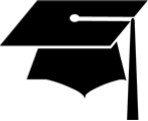 Graduand :	Ceremony/Location:						Date:	University Staff:Family Name:    Large upper case pleaseFamily Name:    Large upper case please                            First Names                            First Names                            First Names                            First Names                            First Names                            First Names                            First Names                            First Names                                Massey ID Number                                Massey ID Number                                Massey ID Number                                Massey ID Number                                Massey ID Number                                Massey ID Number                                Massey ID Number                                Massey ID Number                                Massey ID Number                                Massey ID Number                                Massey ID Number                                Massey ID Number                                Massey ID Number                                Massey ID NumberAddress (Street, not a P O Box)                                          CityAddress (Street, not a P O Box)                                          CityAddress (Street, not a P O Box)                                          CityAddress (Street, not a P O Box)                                          CityAddress (Street, not a P O Box)                                          CityAddress (Street, not a P O Box)                                          CityEmailEmailEmailEmailEmailEmailEmailEmailPhone:  preferredPhone:  preferredPhone:  preferredPhone:  preferredPhone:  preferredPhone:  preferredPhone:  preferredPhone:  preferredPhone:  preferredDegree, Diploma or Certificate
to be awarded:                   e.g. BBS                   e.g. BBS                   e.g. BBS                   e.g. BBS                   e.g. BBS                   e.g. BBS                   e.g. BBSPlease enter any prior degree
 and the university here:Please enter any prior degree
 and the university here:Please enter any prior degree
 and the university here:Please enter any prior degree
 and the university here:e.g. BA Indiae.g. BA Indiae.g. BA Indiae.g. BA Indiae.g. BA Indiae.g. BA Indiae.g. BA Indiae.g. BA Indiae.g. BA Indiae.g. BA Indiae.g. BA Indiae.g. BA Indiae.g. BA IndiaFamily Name:    Large upper case pleaseFamily Name:    Large upper case pleaseFamily Name:    Large upper case pleaseFamily Name:    Large upper case pleaseFamily Name:    Large upper case pleaseFamily Name:    Large upper case pleaseFamily Name:    Large upper case please                            First Names                            First Names                            First Names                            First Names                            First Names                            First Names                            First Names                            First Names                            First Names                            First Names                            First Names                            First Names                            First Names                            First Names                            First Names                            First Names                            First Names                            First Names                            First Names                            First Names                            First Names                            First Names                            First Names                            First Names                            First Names                               Purchase Order Number                               Purchase Order Number                               Purchase Order Number                               Purchase Order Number                               Purchase Order Number                               Purchase Order Number                               Purchase Order Number                               Purchase Order Number                               Purchase Order Number                               Purchase Order Number                               Purchase Order Number                               Purchase Order Number                               Purchase Order Number                               Purchase Order Number                               Purchase Order Number                               Purchase Order Number                               Purchase Order Number                               Purchase Order Number                               Purchase Order Number                               Purchase Order Number                               Purchase Order Number                               Purchase Order Number                               Purchase Order Number                               Purchase Order NumberDepartment                                          Department                                          Department                                          Department                                          Department                                          Department                                          Department                                          Department                                          Department                                          Department                                          Department                                          Department                                          Department                                          Department                                          Department                                          Department                                          Department                                          Department                                          Department                                          EmailEmailEmailEmailEmailEmailEmailEmailEmailEmailEmailEmailEmailEmailEmailEmailEmailEmailEmailEmailEmailEmailPhone:  preferredPhone:  preferredPhone:  preferredPhone:  preferredPhone:  preferredPhone:  preferredPhone:  preferredPhone:  preferredPhone:  preferredPhone:  preferredPhone:  preferredPhone:  preferredPhone:  preferredQualificationQualificationQualificationQualificationQualificationColoursColoursColoursColoursColoursColoursColoursColoursColoursColoursColoursColoursColoursColoursUniversityUniversityUniversityUniversityUniversityAdministrators NameAdministrators NameAdministrators NameAdministrators NameAdministrators NameAdministrators NameAdministrators NameAdministrators NameAdministrators NameAdministrators NameAdministrators NameAdministrators NameAdministrators NameAdministrators NameItems ordered:   Items ordered:   Items ordered:   Items ordered:   Items ordered:   Items ordered:   Items ordered:   Items ordered:   Items ordered:   Items ordered:   Items ordered:   Items ordered:   Items ordered:   Items ordered:   Items ordered:   Items ordered:   Items ordered:   Items ordered:   Items ordered:   Items ordered:   Items ordered:   Items ordered:   Items ordered:   Items ordered:   Items ordered:   Items ordered:   Items ordered:   Items ordered:   Items ordered:   Items ordered:   Items ordered:   Items ordered:   Items ordered:   Items ordered:   Items ordered:   Items ordered:   Items ordered:   Items ordered:   Hire FeeHire FeeHire FeeHire FeeHire FeeHire FeeHire FeeHire FeeHire FeeHire FeeAmount to PayAmount to PayAmount to PayAmount to PayAmount to PayAmount to PayAmount to PayAmount to PayAmount to PayHood	Please state degree	(and the university if not Massey)Hood	Please state degree	(and the university if not Massey)Hood	Please state degree	(and the university if not Massey)Hood	Please state degree	(and the university if not Massey)Hood	Please state degree	(and the university if not Massey)Hood	Please state degree	(and the university if not Massey)Hood	Please state degree	(and the university if not Massey)Hood	Please state degree	(and the university if not Massey)Hood	Please state degree	(and the university if not Massey)Hood	Please state degree	(and the university if not Massey)Hood	Please state degree	(and the university if not Massey)Hood	Please state degree	(and the university if not Massey)Hood	Please state degree	(and the university if not Massey)Hood	Please state degree	(and the university if not Massey)Hood	Please state degree	(and the university if not Massey)                                     e.g.BSc                                                                            e.g.BSc                                                                            e.g.BSc                                                                            e.g.BSc                                                                            e.g.BSc                                                                            e.g.BSc                                                                            e.g.BSc                                                                            e.g.BSc                                                                            e.g.BSc                                                                            e.g.BSc                                                                            e.g.BSc                                                                            e.g.BSc                                                                            e.g.BSc                                                                            e.g.BSc                                                                            e.g.BSc                                                                            e.g.BSc                                                                            e.g.BSc                                                                            e.g.BSc                                                                            e.g.BSc                                                                            e.g.BSc                                                                            e.g.BSc                                                                            e.g.BSc                                                                            e.g.BSc                                                                            e.g.BSc                                       $20.00$20.00$20.00$20.00$20.00$20.00$20.00$20.00$20.00Stole  	Worn by Massey diplomates only
	State full height in cm 
Stole  	Worn by Massey diplomates only
	State full height in cm 
Stole  	Worn by Massey diplomates only
	State full height in cm 
Stole  	Worn by Massey diplomates only
	State full height in cm 
Stole  	Worn by Massey diplomates only
	State full height in cm 
Stole  	Worn by Massey diplomates only
	State full height in cm 
Stole  	Worn by Massey diplomates only
	State full height in cm 
Stole  	Worn by Massey diplomates only
	State full height in cm 
Stole  	Worn by Massey diplomates only
	State full height in cm 
Stole  	Worn by Massey diplomates only
	State full height in cm 
Stole  	Worn by Massey diplomates only
	State full height in cm 
Stole  	Worn by Massey diplomates only
	State full height in cm 
Stole  	Worn by Massey diplomates only
	State full height in cm 
Stole  	Worn by Massey diplomates only
	State full height in cm 
Stole  	Worn by Massey diplomates only
	State full height in cm 
            cm            cm            cm            cm            cm            cm            cm            cm            cm            cm            cm            cm            cm            cm            cm            cm            cm            cm            cm            cm            cm            cm            cm            cm$20.00$20.00$20.00$20.00$20.00$20.00$20.00$20.00$20.00Gown   	State full height in cm 
	(top of head to floor)Gown   	State full height in cm 
	(top of head to floor)Gown   	State full height in cm 
	(top of head to floor)Gown   	State full height in cm 
	(top of head to floor)Gown   	State full height in cm 
	(top of head to floor)Gown   	State full height in cm 
	(top of head to floor)Gown   	State full height in cm 
	(top of head to floor)Gown   	State full height in cm 
	(top of head to floor)Gown   	State full height in cm 
	(top of head to floor)Gown   	State full height in cm 
	(top of head to floor)Gown   	State full height in cm 
	(top of head to floor)Gown   	State full height in cm 
	(top of head to floor)Gown   	State full height in cm 
	(top of head to floor)Gown   	State full height in cm 
	(top of head to floor)Gown   	State full height in cm 
	(top of head to floor)           cm           cm           cm           cm           cm           cm           cm           cm           cm           cm           cm           cm           cm           cm           cm           cm           cm           cm           cm           cm           cm           cm           cm           cm$40.00$40.00$40.00$40.00$40.00$40.00$40.00$40.00$40.00$40.00$40.00$40.00$40.00$40.00$40.00$40.00$40.00$40.00Hat	(Trencher or bonnet)
	State head circumference in cm
	Hat	(Trencher or bonnet)
	State head circumference in cm
	Hat	(Trencher or bonnet)
	State head circumference in cm
	Hat	(Trencher or bonnet)
	State head circumference in cm
	Hat	(Trencher or bonnet)
	State head circumference in cm
	Hat	(Trencher or bonnet)
	State head circumference in cm
	Hat	(Trencher or bonnet)
	State head circumference in cm
	Hat	(Trencher or bonnet)
	State head circumference in cm
	Hat	(Trencher or bonnet)
	State head circumference in cm
	Hat	(Trencher or bonnet)
	State head circumference in cm
	Hat	(Trencher or bonnet)
	State head circumference in cm
	Hat	(Trencher or bonnet)
	State head circumference in cm
	Hat	(Trencher or bonnet)
	State head circumference in cm
	Hat	(Trencher or bonnet)
	State head circumference in cm
	Hat	(Trencher or bonnet)
	State head circumference in cm
	           cm           cm           cm           cm           cm           cm           cm           cm           cm           cm           cm           cm           cm           cm           cm           cm           cm           cm           cm           cm           cm           cm           cm           cm$20.00$20.00$20.00$20.00$20.00$20.00$20.00$20.00$20.00unpaid orders are not accepted Total Hire Cost :  
(:   unpaid orders are not accepted Total Hire Cost :  
(:   unpaid orders are not accepted Total Hire Cost :  
(:   unpaid orders are not accepted Total Hire Cost :  
(:   unpaid orders are not accepted Total Hire Cost :  
(:   unpaid orders are not accepted Total Hire Cost :  
(:   unpaid orders are not accepted Total Hire Cost :  
(:   unpaid orders are not accepted Total Hire Cost :  
(:   unpaid orders are not accepted Total Hire Cost :  
(:   unpaid orders are not accepted Total Hire Cost :  
(:   unpaid orders are not accepted Total Hire Cost :  
(:   unpaid orders are not accepted Total Hire Cost :  
(:   unpaid orders are not accepted Total Hire Cost :  
(:   unpaid orders are not accepted Total Hire Cost :  
(:   unpaid orders are not accepted Total Hire Cost :  
(:   unpaid orders are not accepted Total Hire Cost :  
(:   unpaid orders are not accepted Total Hire Cost :  
(:   unpaid orders are not accepted Total Hire Cost :  
(:   unpaid orders are not accepted Total Hire Cost :  
(:   unpaid orders are not accepted Total Hire Cost :  
(:   unpaid orders are not accepted Total Hire Cost :  
(:   unpaid orders are not accepted Total Hire Cost :  
(:   unpaid orders are not accepted Total Hire Cost :  
(:   unpaid orders are not accepted Total Hire Cost :  
(:   unpaid orders are not accepted Total Hire Cost :  
(:   unpaid orders are not accepted Total Hire Cost :  
(:   unpaid orders are not accepted Total Hire Cost :  
(:   unpaid orders are not accepted Total Hire Cost :  
(:   unpaid orders are not accepted Total Hire Cost :  
(:   unpaid orders are not accepted Total Hire Cost :  
(:   unpaid orders are not accepted Total Hire Cost :  
(:   unpaid orders are not accepted Total Hire Cost :  
(:   unpaid orders are not accepted Total Hire Cost :  
(:   Please select a Payment Method:Please select a Payment Method:Please select a Payment Method:Please select a Payment Method:Please select a Payment Method:Please select a Payment Method:Please select a Payment Method:Please select a Payment Method:Please select a Payment Method:Please select a Payment Method:Please select a Payment Method:Please select a Payment Method:Please select a Payment Method:Please select a Payment Method:Please select a Payment Method:Please select a Payment Method:Please select a Payment Method:Please select a Payment Method:Please select a Payment Method:Please select a Payment Method:Please select a Payment Method:Please select a Payment Method:Please select a Payment Method:Please select a Payment Method:Please select a Payment Method:Please select a Payment Method:Please select a Payment Method:Please select a Payment Method:Please select a Payment Method:Please select a Payment Method:Please select a Payment Method:Please select a Payment Method:Please select a Payment Method:Please select a Payment Method:Please select a Payment Method:Please select a Payment Method:Please select a Payment Method:Please select a Payment Method:Please select a Payment Method:Please select a Payment Method:Please select a Payment Method:Please select a Payment Method:Please select a Payment Method:Please select a Payment Method:Please select a Payment Method:Please select a Payment Method:Please select a Payment Method:Please select a Payment Method:Please select a Payment Method:Please select a Payment Method:Please select a Payment Method:Please select a Payment Method:Please select a Payment Method:Please select a Payment Method:Please select a Payment Method:Please select a Payment Method:Please select a Payment Method:		Cheque:        Tick Here: 
( Make cheques payable to Academic Dress Hire )		Cheque:        Tick Here: 
( Make cheques payable to Academic Dress Hire )		Cheque:        Tick Here: 
( Make cheques payable to Academic Dress Hire )		Cheque:        Tick Here: 
( Make cheques payable to Academic Dress Hire )		Cheque:        Tick Here: 
( Make cheques payable to Academic Dress Hire )		Cheque:        Tick Here: 
( Make cheques payable to Academic Dress Hire )		Cheque:        Tick Here: 
( Make cheques payable to Academic Dress Hire )		Cheque:        Tick Here: 
( Make cheques payable to Academic Dress Hire )		Cheque:        Tick Here: 
( Make cheques payable to Academic Dress Hire )		Cheque:        Tick Here: 
( Make cheques payable to Academic Dress Hire )		Cheque:        Tick Here: 
( Make cheques payable to Academic Dress Hire )		Cheque:        Tick Here: 
( Make cheques payable to Academic Dress Hire )		Cheque:        Tick Here: 
( Make cheques payable to Academic Dress Hire )		Cheque:        Tick Here: 
( Make cheques payable to Academic Dress Hire )Cash  / EFTPOS):  Tick here: only at our premises prior to closing date March)Cash  / EFTPOS):  Tick here: only at our premises prior to closing date March)Cash  / EFTPOS):  Tick here: only at our premises prior to closing date March)Cash  / EFTPOS):  Tick here: only at our premises prior to closing date March)Cash  / EFTPOS):  Tick here: only at our premises prior to closing date March)Cash  / EFTPOS):  Tick here: only at our premises prior to closing date March)Cash  / EFTPOS):  Tick here: only at our premises prior to closing date March)Cash  / EFTPOS):  Tick here: only at our premises prior to closing date March)Cash  / EFTPOS):  Tick here: only at our premises prior to closing date March)Cash  / EFTPOS):  Tick here: only at our premises prior to closing date March)Cash  / EFTPOS):  Tick here: only at our premises prior to closing date March)Cash  / EFTPOS):  Tick here: only at our premises prior to closing date March)Cash  / EFTPOS):  Tick here: only at our premises prior to closing date March)Cash  / EFTPOS):  Tick here: only at our premises prior to closing date March)Cash  / EFTPOS):  Tick here: only at our premises prior to closing date March)Cash  / EFTPOS):  Tick here: only at our premises prior to closing date March)Cash  / EFTPOS):  Tick here: only at our premises prior to closing date March)Cash  / EFTPOS):  Tick here: only at our premises prior to closing date March)Cash  / EFTPOS):  Tick here: only at our premises prior to closing date March)Cash  / EFTPOS):  Tick here: only at our premises prior to closing date March)Cash  / EFTPOS):  Tick here: only at our premises prior to closing date March)Cash  / EFTPOS):  Tick here: only at our premises prior to closing date March)Visa/MasterCard: Visa/MasterCard: Visa/MasterCard: Visa/MasterCard: Visa/MasterCard: Visa/MasterCard: Visa/MasterCard: Visa/MasterCard: Visa/MasterCard: Visa/MasterCard: Visa/MasterCard: Visa/MasterCard: Visa/MasterCard: Visa/MasterCard: Visa/MasterCard: Visa/MasterCard: Visa/MasterCard: Visa/MasterCard: Visa/MasterCard: Visa/MasterCard: Visa/MasterCard: Visa/MasterCard: Visa/MasterCard: Visa/MasterCard: Visa/MasterCard: Visa/MasterCard: Visa/MasterCard: Visa/MasterCard: Visa/MasterCard: Visa/MasterCard: Visa/MasterCard: Visa/MasterCard: Visa/MasterCard: Visa/MasterCard: Visa/MasterCard: Visa/MasterCard: Visa/MasterCard: Visa/MasterCard: Visa/MasterCard: Visa/MasterCard: Visa/MasterCard: Visa/MasterCard: Visa/MasterCard: Visa/MasterCard: Visa/MasterCard: Visa/MasterCard: Visa/MasterCard: Visa/MasterCard: Visa/MasterCard: Visa/MasterCard: Visa/MasterCard: Visa/MasterCard: Visa/MasterCard: Visa/MasterCard: Visa/MasterCard: Visa/MasterCard: Visa/MasterCard: Cardholder name:Amount to debit:Amount to debit:Amount to debit:Amount to debit:Amount to debit:Amount to debit:Amount to debit:Amount to debit:Amount to debit:Amount to debit:Amount to debit:Amount to debit:Cardholder signature:Cardholder signature:Cardholder signature:Cardholder signature:Cardholder signature:Cardholder signature:Cardholder signature:Cardholder signature:Cardholder signature:Card Number:Card Number:Expiry Date / CSV: Expiry Date / CSV: Expiry Date / CSV: Expiry Date / CSV: Expiry Date / CSV: Expiry Date / CSV: Expiry Date / CSV: Expiry Date / CSV: Expiry Date / CSV: Expiry Date / CSV: Expiry Date / CSV: 